W pierwszej turze zapraszamy Was do gier, gier w które możecie pograć z rodzeństwem czy rodzicami.Pierwsza karta to gra w „PAŃSTWA I MIASTA” z gotowym rubrykami do grania. Kolejną zabawą, którą możemy polecić to gra w „WĘŻA WYRAZOWEGO” (dokładny opis na karcie). Gra w „ŁAPKI”, która rozwija spostrzegawczość (jeden z graczy mówi dowolną liczbę od 1 do 100 i zaczyna rysować małe kółeczka wokół ,,łapki” do momentu usłyszenia wyrazu stop. W tym samym czasie drugi gracz szuka danej liczy i również krzyczy stop, gdy ją odnajdzie – zakreśla ją).Za oknami mamy już wiosnę, więc też zachęcamy do wykonania portretu Pani Wiosny . Link z Portretem Pani Wiosny  poniżej.https://www.youtube.com/watch?v=axWGWUMNSsA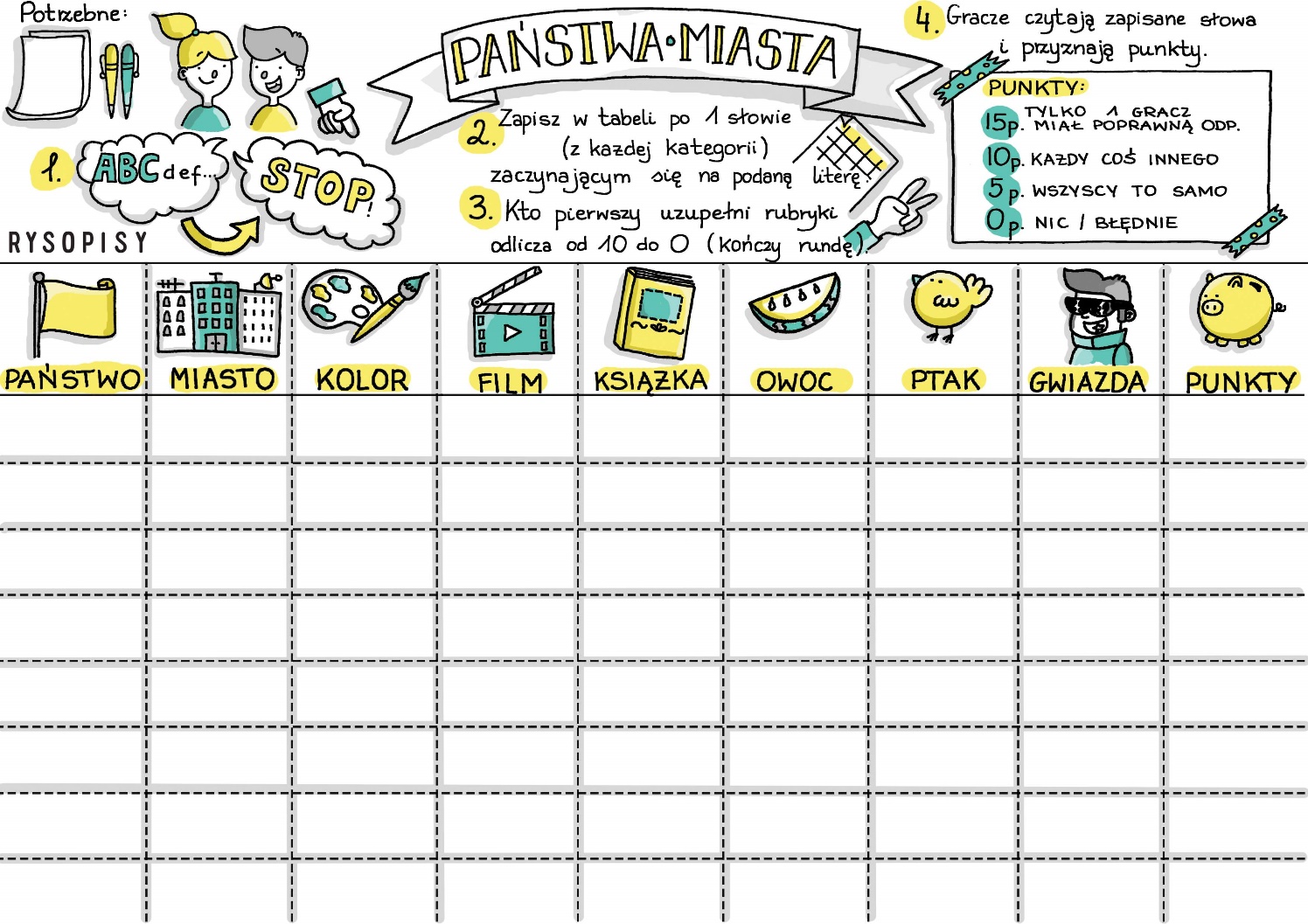 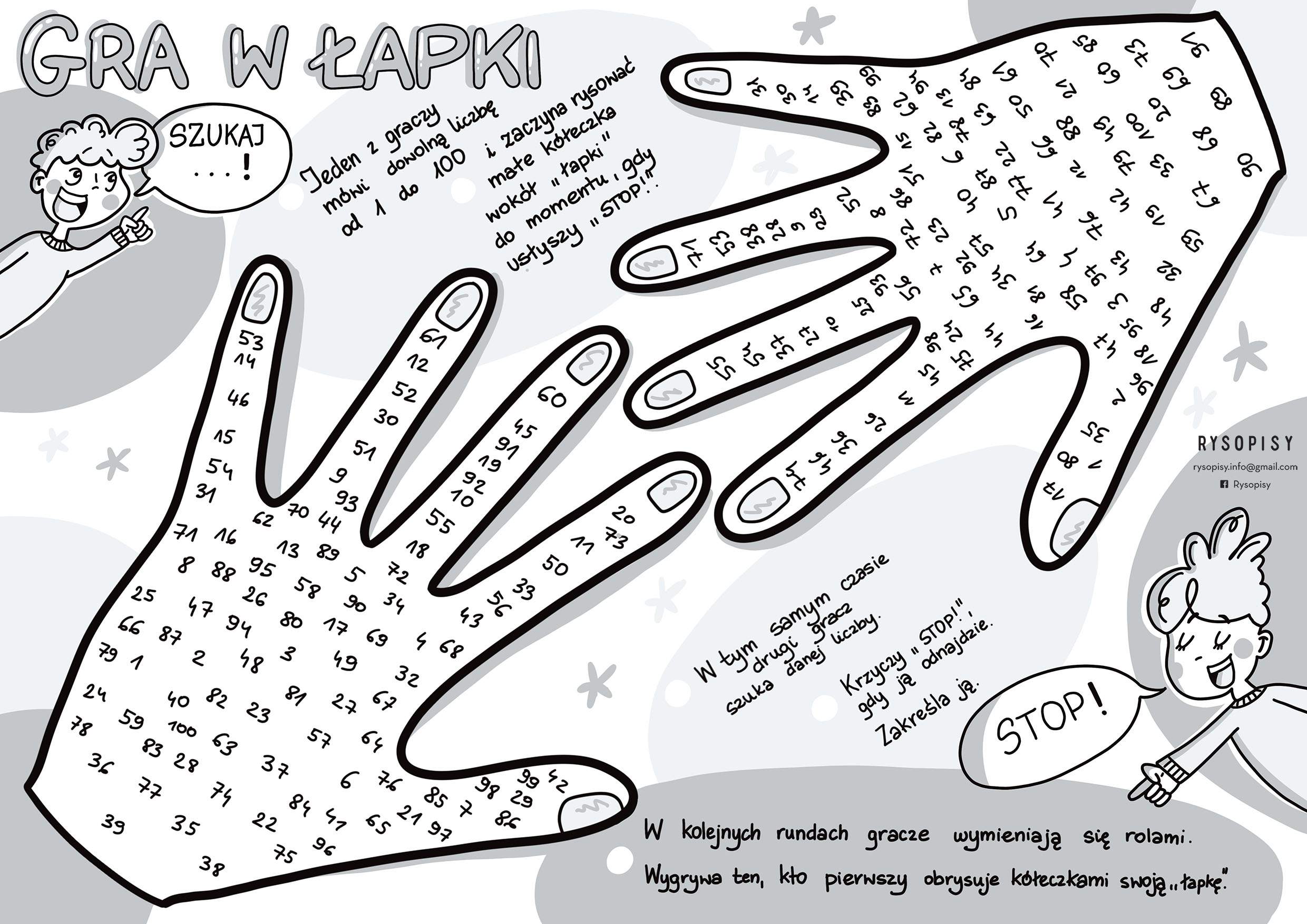 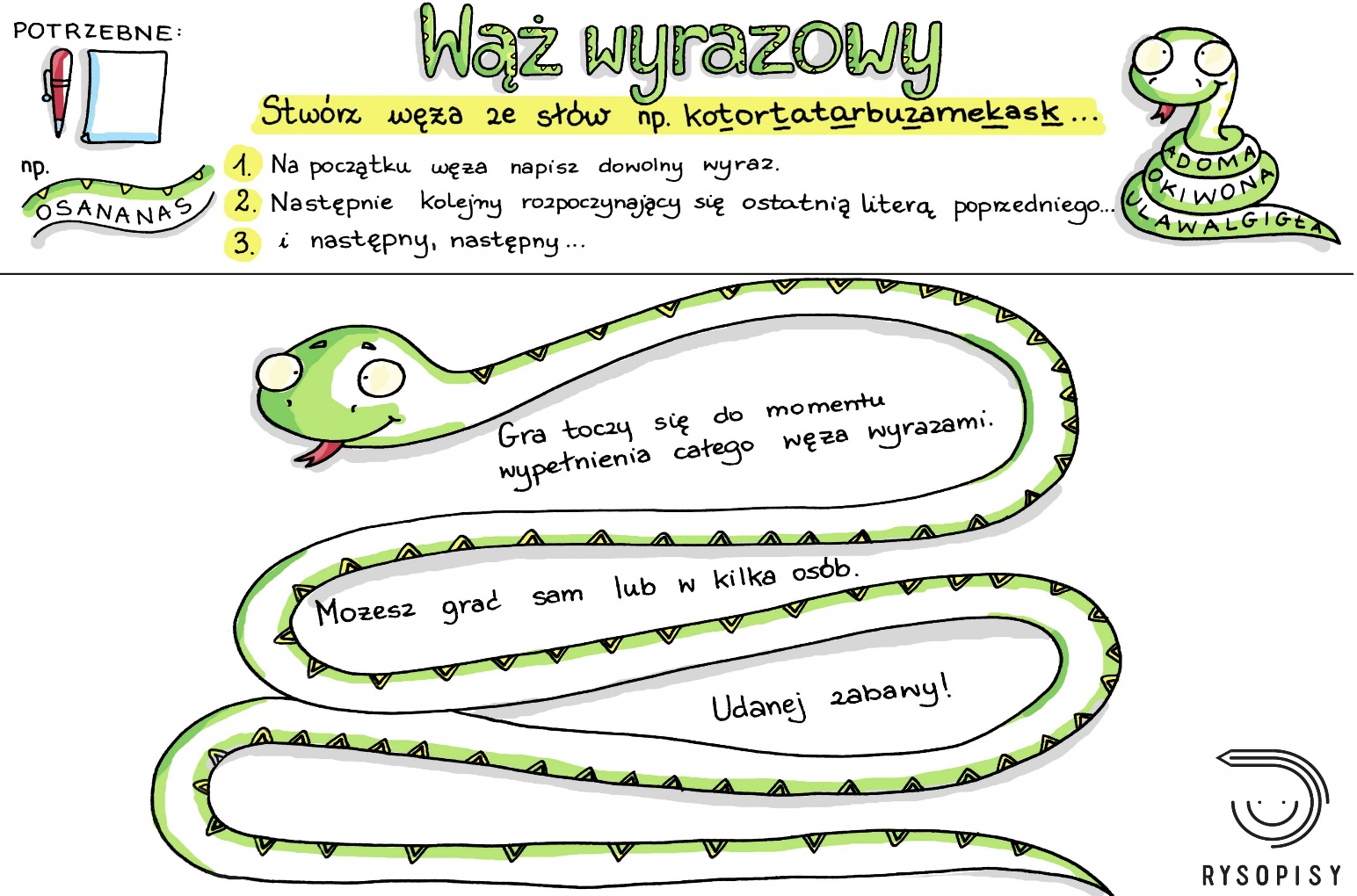 